Προκήρυξη εκπαιδευτικής  εκδρομής στην ΚρήτηΥπουργική Απόφαση Αριθμ.20883/ΓΔ4/ΦΕΚ456/13-2-2020 αρθ.14• Με κάθε προσφορά να κατατίθεται από το ταξιδιωτικό γραφείο απαραιτήτως και Υπεύθυνη Δήλωση, ότι διαθέτει: «Βεβαίωση συνδρομής των νόμιμων προϋποθέσεων λειτουργίας τουριστικού γραφείου», η οποία βρίσκεται σε ισχύ. Κλειστές σε έντυπη μορφή στο σχολείο (όχι με email ή fax)                                      Η Αναπληρώτρια  Διευθύντρια του σχολείου                                                    Μαργαριτάκη Βαϊα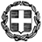 ΕΛΛΗΝΙΚΗ ΔΗΜΟΚΡΑΤΙΑΥΠΟΥΡΓΕΙΟ  ΠΑΙΔΕΙΑΣ ΚΑΙ ΘΡΗΣΚΕΥΜΑΤΩΝ- - - - -ΠΕΡΙΦΕΡΕΙΑΚΗ Δ/ΝΣΗ Π.Ε. ΚΑΙ Δ.Ε. ΑΤΤΙΚΗΣΔΙΕΥΘΥΝΣΗ ΔΕΥΤΕΡΟΒΑΘΜΙΑΣ ΕΚΠΑΙΔΕΥΣΗΣΒ΄ ΑΘΗΝΑΣ 2ο ΓΕΛ ΗΡΑΚΛΕΙΟΥΑκτίου και Σμύρνης 1 ΗράκλειοΤηλέφωνο: 2102813813                                                                                                                 Ημερομηνία  10/10/ 2022Αρ. Πρ:  830 ΠΡΟΣ:  ΔΔΕ Β ΑΘΗΝΑΣΤουριστικά Γραφεία(μέσω ιστοσελίδας Δ.Δ.Ε. Β΄ Αθήνας)1ΣΧΟΛΕΙΟ       2ο ΓΕΛ.ΗΡΑΚΛΕΙΟΥ         2ΠΡΟΟΡΙΣΜΟΣ/ΟΙ-ΗΜΕΡΟΜΗΝΙΑ ΑΝΑΧΩΡΗΣΗΣ ΚΑΙ ΕΠΙΣΤΡΟΦΗΣΚρήτη 1/12/2022 έως και  5/12/2022Εν πλω αναχώρηση το βράδυ της 1/12/2022 από Πειραιά προς Χανιά και αναχώρηση από Κρήτη το βράδυ της 5/12/2022 για Πειραιά.3ΠΡΟΒΛΕΠΟΜΕΝΟΣ ΑΡΙΘΜΟΣ ΣΥΜΜΕΤΕΧΟΝΤΩΝ(ΜΑΘΗΤΕΣ-ΚΑΘΗΓΗΤΕΣ) 72 μαθητές +  5 συνοδοί καθηγητές4ΜΕΤΑΦΟΡΙΚΟ ΜΕΣΟ/Α-ΠΡΟΣΘΕΤΕΣ ΠΡΟΔΙΑΓΡΑΦΕΣ1.Πλοίο της γραμμής ,100% καμπίνες για μαθητές και καθηγητές/συνοδούς τόσο κατά την μετάβαση στα Χανιά όσο και κατά την επιστροφή από την Κρήτη στον Πειραιά.Γραπτή διαβεβαίωση διαθεσιμότητας καμπινών2.Πούλμαν με τις προδιαγραφές που ορίζονται από το ΥΠΑΙΘ, με αποκλειστική διάθεση σε όλη τη διάρκεια της εκδρομής5ΚΑΤΗΓΟΡΙΑ ΚΑΤΑΛΥΜΑΤΟΣ-ΠΡΟΣΘΕΤΕΣ ΠΡΟΔΙΑΓΡΑΦΕΣ(ΜΟΝΟΚΛΙΝΑ/ΔΙΚΛΙΝΑ/ΤΡΙΚΛΙΝΑ-ΠΡΩΙΝΟ Ή ΗΜΙΔΙΑΤΡΟΦΗ) Ξενοδοχεία 5* σε 3κλινα /4κλινα δωμάτια για τους μαθητές και μονόκλινα για συνοδούς καθηγητές.Να βρίσκονται όλα τα δωμάτια στην ίδια πτέρυγα.Να υπάρχει προσωπικό ασφαλείας του ξενοδοχείου.Πρωινό και δείπνο σε μπουφέ εντός του ξενοδοχείου.Το ξενοδοχείο να απέχει  από την πόλη των Χανίων  έως 15 χιλιόμετρα6ΛΟΙΠΕΣ ΥΠΗΡΕΣΙΕΣ (ΠΡΟΓΡΑΜΜΑ, ΠΑΡΑΚΟΛΟΥΘΗΣΗ ΕΚΔΗΛΩΣΕΩΝ, ΕΠΙΣΚΕΨΗ ΧΩΡΩΝ, ΓΕΥΜΑΤΑ κ.τ.λ.))Ξεναγήσεις, όπου απαιτείται, σύμφωνα με το τελικό πρόγραμμα7ΥΠΟΧΡΕΩΤΙΚΗ ΑΣΦΑΛΙΣΗ ΕΠΑΓΓΕΛΜΑΤΙΚΗΣ ΑΣΤΙΚΗΣ ΕΥΘΥΝΗΣ ΔΙΟΡΓΑΝΩΤΗΝΑΙ (Ασφαλιστική κάλυψη , ΦΠΑ)8ΠΡΟΣΘΕΤΗ ΠΡΟΑΙΡΕΤΙΚΗ ΑΣΦΑΛΙΣΗ ΚΑΛΥΨΗΣΕΞΟΔΩΝ ΣΕ ΠΕΡΙΠΤΩΣΗ ΑΤΥΧΗΜΑΤΟΣ  Ή ΑΣΘΕΝΕΙΑΣ (ΤΑΞΙΔΙΩΤΙΚΗ ΑΣΦΑΛΙΣΗ)ΝΑΙ Ασφάλιση που να προβλέπει περιπτώσεις COVID. Ιατρική υποστήριξη όλο το εικοσιτετράωρο.9ΤΕΛΙΚΗ ΣΥΝΟΛΙΚΗ ΤΙΜΗ ΟΡΓΑΝΩΜΕΝΟΥ ΤΑΞΙΔΙΟΥ(ΣΥΜΠΕΡΙΛΑΜΒΑΝΟΜΕΝΟΥ  Φ.Π.Α.)ΝΑΙ10ΕΠΙΒΑΡΥΝΣΗ ΑΝΑ ΜΑΘΗΤΗ (ΣΥΜΠΕΡΙΛΑΜΒΑΝΟΜΕΝΟΥ Φ.Π.Α.)ΝΑΙ11ΠΡΟΣΘΕΤΑ3 δωρεάν συμμετοχές για οικονομικά αδύνατους μαθητές.Στην προσφορά να αναφέρονται ονομαστικά τα προτεινόμενα ξενοδοχεία με βεβαίωση διαθεσιμότητας των απαιτούμενων δωματίωνΤο πρακτορείο που θα επιλεγεί θα πρέπει μετά τη διαδικασία επιλογής να προσκομίσει στο σχολείο βεβαίωση ότι έχει προβεί σε κράτηση των απαιτούμενων δωματίων για διαμονή μαθητώνΗ επιτροπή, πέραν της τιμής, θα συνεκτιμήσει και την ποιότητα των προσφερόμενων παροχών12ΚΑΤΑΛΗΚΤΙΚΗ ΗΜΕΡΟΜΗΝΙΑ ΚΑΙ ΩΡΑ ΥΠΟΒΟΛΗΣ ΠΡΟΣΦΟΡΑΣΗΜΕΡ/ΝΙΑ:  Τρίτη  18/10/2022     ΩΡΑ: 12:30.13ΗΜΕΡΟΜΗΝΙΑ ΚΑΙ ΩΡΑ ΑΝΟΙΓΜΑΤΟΣ ΠΡΟΣΦΟΡΩΝΗΜΕΡ/ΝΙΑ: Τρίτη  18/10/2022      ΩΡΑ: 13:00